Piano Annuale per l’Inclusività2021-22A cura delle referenti Prof.sse Agozzino Giuseppina e Schiavo AlessandraPIANO ANNUALE PER L’INCLUSIVITÀL’IIS Vitruvio, in linea con la normativa attuale in tema di inclusione, richiamando i principi che sono alla base del modello d’integrazione scolastica del nostro Paese, intende consolidare e designare il proprio “contesto educante” ed offrire concrete occasioni di formazione, crescita e socializzazione “per tutti e ognuno”.Nel Piano Annuale viene fatta un'osservazione dei punti di forza e delle criticità dell’Istituto sostanzialmente rivolto ai BES (DVA, DSA, ADHD e altri svantaggi) per poi prevedere una serie di azioni volte a dare centralità e trasversalità ai processi inclusivi per migliorare la qualità dell’inclusione.Il presente Piano pertanto rappresenta un momento di riflessione di tutta la collettività educante, sfondo e fulcro su cui sviluppare una didattica concentrata ai bisogni di ognuno nel compiere gli obiettivi comuni e rappresenta un concreto strumento di lavoro.Il PAI si compone di due parti:la prima è finalizzata ad individuare punti di forza, risorse e criticità dell’Istituto;la seconda è finalizzata ad individuare obiettivi per migliorare e incrementare la realizzazione di una didattica inclusivaPunti di criticità Ad oggi si ritiene di dover segnalare, per ovviare, laddove sia nella possibilità, i seguenti punti di criticità:assistenza specialistica ancora non adeguata a fronte di un alto numero di alunni che ne hanno dirittocattedre di sostegno non sempre adeguate al numero degli alunni diversamente abili iscritti Inadeguate competenze digitali di alcuni alunni più fragili.Insufficiente dialogo tra i docenti nei percorsi di continuità e orientamento nel passaggio degli alunni da un ordine di scuola all’altro.Punti di forza:Il punto di forza del nostro Istituto è l’esperienza che gran parte del personale (docente ed ATA) ha acquisito nel corso degli anni nell’accoglienza degli studenti in difficoltà (qualunque essa sia).Prima ancora che la normativa statuisse in materia di BES, il nostro Istituto adottava prassi inclusive nei confronti degli studenti più deboli.La scuola è dotata di un sistema di accoglienza e di protocolli organizzativi, predisposti dal collegio docenti e dal PTOF, sviluppati da un'apposita commissione.Gli alunni in ingresso vengono accolti tenendo conto dei peculiari bisogni e rilevando eventuali difficoltà relazionali e di apprendimento.Il fine è di:Valorizzare e sostenere tutti gli allievi in difficoltà, guidarli verso l’affermazione delle proprie potenzialità e al superamento dei propri limiti.Favorire i processi di integrazione e di formazione adatti.Costruire, con i ragazzi e le famiglie, un progetto di vita che sviluppi l'autonomia personale e sociale e risulti orientativo rispetto al mondo del lavoro.attuare scelte flessibili, a seconda delle difficoltà degli alunni, modificando anche i tempi delle attività e gli spazi utilizzati.Da qualche anno sono inoltre, operativi nel nostro Istituto alcuni laboratori: orto e attività manuali creative che coinvolgono sia alunni normodotati che alunni Bes. Tali laboratori diventano vere e proprie fucine nei periodi di apertura della scuola al territorio. Si realizzano prodotti (olio, vino) la cui degustazione avviene durante gli Openday o manufatti (lavori in argilla, collanine) che sono esposti in tali occasioni.Dal 2020, in seguito all’emergenza nazionale scaturita dalla pandemia COVID-19, l’Istituto ha adottato provvedimenti per favorire la didattica a distanza anche per gli alunni BES, disabili e DSA. In questo periodo, la collaborazione tra tutto il personale scolastico e le famiglie è stata fondamentale per l’inclusione e il conseguimento degli obiettivi previsti dalla programmazione opportunamente rimodulati.A seguito dei DPCM del febbraio e marzo 2021, l’Istituto ha dato la possibilità agli alunni BES in particolare difficoltà nella DID e in accordo con le famiglie, di frequentare la scuola con orario concordato con le famiglie, nel rispetto delle norme anti-COVID. Continuando a perseguire l’obiettivo di garantire il diritto all’istruzione e all’inclusione consapevoli che la  nuova forma di didattica a distanza ha creato confusione ed incertezze, che lo schermo non ha saputo farsi carico dell’aspetto empatico sensoriale ed emozionale della relazione inclusivo- educativa, è stato necessario favorire le migliori condizioni per la promozione di un “ambiente” di apprendimento virtuale” partendo dalla disponibilità dei device (strumentazione) e dalle competenze necessarie per utilizzarli. I docenti, nel rispetto della libertà di insegnamento:hanno considerato punto di riferimento fondamentale per gli alunni con disabilità il Piano Educativo Individualizzato (PEI), e il Piano Didattico Personalizzato per gli alunni DSA e Bes non certificati, il cui stato di realizzazione è stato monitorato, attraverso feedback periodici;hanno mantenuto costante il rapporto scuola famiglie.hanno utilizzato la piattaforma Classroom e tutti i portali o social che si sono resi necessari per semplificare alle famiglie il rapporto con la scuola.hanno avuto cura di evitare un peso eccessivo dell’impegno on line.hanno avuto cura di rivolgere massima attenzione alla tutela della privacy in ogni sua forma.CRONOGRAMMA DEL PIANO ANNUALE PER L’INCLUSIONE (PAI).NB.: Per il prossimo anno scolastico 2021/22, in considerazione di quanto stabilito nel presente PAI e nelle previsioni dei PEI, delle esigenze degli alunni diversamente abili frequentanti e di quelle dei nuovi iscritti, si prevede un fabbisogno di Insegnanti di Sostegno pari a 29 unitàDeliberato dal Collegio dei Docenti in data 11/06/2021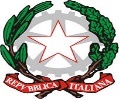 ISTITUTO D’ISTRUZIONE SUPERIOREISTITUTO D’ISTRUZIONE SUPERIORESede: Via D’Annunzio n. 25Sede: Via D’Annunzio n. 25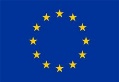  “MARCO POLLIONE VITRUVIO” “MARCO POLLIONE VITRUVIO”80053  (NA)80053  (NA)                 C.F. 90044710631- E-MAIL:NAIS00900G@istruzione.it               Casella P.E.C. nais00900G@pec.istruzione.it                 C.F. 90044710631- E-MAIL:NAIS00900G@istruzione.it               Casella P.E.C. nais00900G@pec.istruzione.it                 C.F. 90044710631- E-MAIL:NAIS00900G@istruzione.it               Casella P.E.C. nais00900G@pec.istruzione.it                 C.F. 90044710631- E-MAIL:NAIS00900G@istruzione.it               Casella P.E.C. nais00900G@pec.istruzione.itFax 081/872.51.05Fax 081/872.51.05Fax 081/872.51.05                  80053 CASTELLAMMARE DI STABIA (NA)                  80053 CASTELLAMMARE DI STABIA (NA)                  80053 CASTELLAMMARE DI STABIA (NA)                  80053 CASTELLAMMARE DI STABIA (NA)CENTRALINO    Tel. e Fax  081/871.46.42 CENTRALINO    Tel. e Fax  081/871.46.42 CENTRALINO    Tel. e Fax  081/871.46.42 SITO:  www.istitutovitruvio.edu.itSITO:  www.istitutovitruvio.edu.itSITO:  www.istitutovitruvio.edu.itDIRIGENTE SCOLASTICO: ANGELA CIOFFIDIRIGENTE SCOLASTICO: ANGELA CIOFFIDIRIGENTE SCOLASTICO: ANGELA CIOFFIDIRIGENTE SCOLASTICO: ANGELA CIOFFICODICI MECCANOGRAFICICODICI MECCANOGRAFICICODICE ISTITUTOCODICE ISTITUTONAIS 00900 GNAIS 00900 GINDIRIZZIINDIRIZZI►Tecnico: Costruzioni, Ambiente e Territorio►Tecnico: Costruzioni, Ambiente e TerritorioNATD 00901 TNATD 00901 T►Tecnico: Agraria, Agroalimentare e Agroindustria►Tecnico: Agraria, Agroalimentare e AgroindustriaNATD 00901 TNATD 00901 T►Tecnico: Turismo►Tecnico: TurismoNATD 00901 TNATD 00901 T►Professionale: Servizi Commerciali►Professionale: Servizi CommercialiNARC 00901 ENARC 00901 E►Professionale: Serale Servizi Commerciali►Professionale: Serale Servizi CommercialiNARC 00950 VNARC 00950 VAMBITO SCOLASTICO TERRITORIALE  022AMBITO SCOLASTICO TERRITORIALE  022AMBITO SCOLASTICO TERRITORIALE  022AMBITO SCOLASTICO TERRITORIALE  022PARTE I – ANALISI DEI PUNTI DI FORZA E DI CRITICITÀA. Rilevazione dei BES presenti:N°1. disabilità certificate (Legge 104/92 art. 3, commi 1 e 3)minorati vistaminorati uditoPsicofisici282. disturbi evolutivi specificiDSA11ADHD/DOPBorderline cognitivoAltro3. svantaggio (indicare il disagio prevalente)Socio-economicoLinguistico-culturale4Disagio comportamentale/relazionaleAltro (scuola in ospedale)Totali43% su popolazione scolastica          7%N° PEI redatti dai GLO28N° di PDP redatti dai Consigli di classe in presenza di certificazione sanitaria11N° di PDP redatti dai Consigli di classe in assenza di certificazione sanitaria4B. Risorse professionali specifichePrevalentemente utilizzate in…Sì / NoInsegnanti di sostegnoAttività individualizzate e di piccolo gruppoSIAttività laboratoriali integrate (classi aperte, laboratori protetti, ecc.)NOAECAttività individualizzate e di piccolo gruppoNOAttività laboratoriali integrate (classi aperte, laboratori protetti, ecc.)NOAssistenti alla comunicazioneAttività individualizzate e di piccolo gruppoSIAttività laboratoriali integrate (classi aperte, laboratori protetti, ecc.)Funzioni strumentali /coordinamentoSIReferenti di Istituto (disabilità,DSA, BES)SIPsicopedagogisti e affiniesterni/interniSIDocenti tutor/mentorsiC. Coinvolgimento docenti curricolariAttraverso…Sì / NoCoordinatori di classe e similiPartecipazione a GLISICoordinatori di classe e similiRapporti con famiglieSICoordinatori di classe e similiTutoraggio alunniSICoordinatori di classe e similiProgetti didattico-educativi a prevalente tematica inclusivaSICoordinatori di classe e similiAltro:/Docenti con specifica formazionePartecipazione a GLISIDocenti con specifica formazioneRapporti con famiglieSIDocenti con specifica formazioneTutoraggio alunniSIDocenti con specifica formazioneProgetti didattico-educativi a prevalente tematica inclusivaSIAltro:/Altri docentiPartecipazione a GLISIAltri docentiRapporti con famiglieSIAltri docentiTutoraggio alunniNOAltri docentiProgetti didattico-educativi a prevalente tematica inclusivaSIAltri docentiAltro:/D. Coinvolgimento personale ATAAssistenza alunni con disabilitàsiD. Coinvolgimento personale ATAProgetti di inclusione / laboratori integratisiD. Coinvolgimento personale ATAAltro:/E. Coinvolgimento famiglieInformazione /formazione su genitorialità e psicopedagogia dell’età evolutivasiE. Coinvolgimento famiglieCoinvolgimento in progetti di inclusioneSIE. Coinvolgimento famiglieCoinvolgimento in attività di promozione della comunità educantesiE. Coinvolgimento famiglieAltro:/F.	Rapporti con servizi sociosanitari territoriali e istituzioni deputate alla sicurezza. Rapporti con CTS / CTIAccordi di programma / protocolli di intesa formalizzati sulla disabilitàsiF.	Rapporti con servizi sociosanitari territoriali e istituzioni deputate alla sicurezza. Rapporti con CTS / CTIAccordi di programma / protocolli di intesa formalizzati su disagio e similiSIF.	Rapporti con servizi sociosanitari territoriali e istituzioni deputate alla sicurezza. Rapporti con CTS / CTIProcedure condivise di intervento sulla disabilitàSIF.	Rapporti con servizi sociosanitari territoriali e istituzioni deputate alla sicurezza. Rapporti con CTS / CTIProcedure condivise di intervento su disagio e similiSIF.	Rapporti con servizi sociosanitari territoriali e istituzioni deputate alla sicurezza. Rapporti con CTS / CTIProgetti territoriali integratiSIF.	Rapporti con servizi sociosanitari territoriali e istituzioni deputate alla sicurezza. Rapporti con CTS / CTIProgetti integrati a livello di singola scuolaSIF.	Rapporti con servizi sociosanitari territoriali e istituzioni deputate alla sicurezza. Rapporti con CTS / CTIRapporti con CTS / CTISIF.	Rapporti con servizi sociosanitari territoriali e istituzioni deputate alla sicurezza. Rapporti con CTS / CTIAltro:/G. Rapporti con privato sociale e volontariatoProgetti territoriali integratiSIG. Rapporti con privato sociale e volontariatoProgetti integrati a livello di singola scuolaSIG. Rapporti con privato sociale e volontariatoProgetti a livello di reti di scuolenoH. Formazione docentiStrategie e metodologie educativo- didattiche / gestione della classeSIH. Formazione docentiDidattica speciale e progetti educativo- didattici a prevalente tematica inclusivaSIDidattica interculturale / italiano L2SIPsicologia e psicopatologia dell’etàevolutiva (compresi DSA, ADHD, ecc.)SIProgetti di formazione su specifiche disabilità (autismo, ADHD, Dis.Intellettive, sensoriali…)siAltro:/Sintesi dei punti di forza e di criticità rilevati*:01234Aspetti organizzativi e gestionali coinvolti nel cambiamento inclusivo    XPossibilità di strutturare percorsi specifici di formazione e aggiornamento degli insegnanti   XAdozione di strategie di valutazione coerenti con prassi inclusive;    XOrganizzazione dei diversi tipi di sostegno presenti all’interno della scuola    XOrganizzazione dei diversi tipi di sostegno presenti all’esterno dellascuola, in rapporto ai diversi servizi esistenti;    XRuolo delle famiglie e della comunità nel dare supporto e nel partecipare alle decisioni che riguardano l’organizzazione delle attività educative;    XSviluppo di un curricolo attento alle diversità e alla promozione di percorsi formativi inclusivi;   XValorizzazione delle risorse esistenti   XAcquisizione e distribuzione di risorse aggiuntive utilizzabili per la realizzazione dei progetti di inclusione   XAttenzione dedicata alle fasi di transizione che scandiscono l’ingresso nel sistema scolastico, la continuità tra i diversi ordini di scuola e il successivo inserimento lavorativo.  XAltro:Altro:* = 0: per niente 1: poco 2: abbastanza 3: molto 4 moltissimo* = 0: per niente 1: poco 2: abbastanza 3: molto 4 moltissimo* = 0: per niente 1: poco 2: abbastanza 3: molto 4 moltissimo* = 0: per niente 1: poco 2: abbastanza 3: molto 4 moltissimo* = 0: per niente 1: poco 2: abbastanza 3: molto 4 moltissimo* = 0: per niente 1: poco 2: abbastanza 3: molto 4 moltissimoAdattato dagli indicatori UNESCO per la valutazione del grado di inclusività dei sistemi scolasticiNell’anno scolastico 2020/2021 purtroppo per i nostri alunni non sono stati realizzati i progetti di inclusione nell’area alternanza scuola-lavoro, l’istituto però ha messo in atto, forme di didattica a distanza che hanno mantenuto i contatti fra il nostro istituto e il territorio.Tra le proposte di miglioramento per il prossimo anno scolastico permane, invece, la necessità di una maggiore attenzione alle fasi di transizione che scandiscono l’ingresso nel nostro sistema scolastico da diverso ordine di scuola ed il successivo inserimento lavorativo per gli studenti in uscita.Il Gli ha, inoltre, evidenziato la necessità di una maggiore formazione sui temi dell’inclusione e dell’autismo.Adattato dagli indicatori UNESCO per la valutazione del grado di inclusività dei sistemi scolasticiNell’anno scolastico 2020/2021 purtroppo per i nostri alunni non sono stati realizzati i progetti di inclusione nell’area alternanza scuola-lavoro, l’istituto però ha messo in atto, forme di didattica a distanza che hanno mantenuto i contatti fra il nostro istituto e il territorio.Tra le proposte di miglioramento per il prossimo anno scolastico permane, invece, la necessità di una maggiore attenzione alle fasi di transizione che scandiscono l’ingresso nel nostro sistema scolastico da diverso ordine di scuola ed il successivo inserimento lavorativo per gli studenti in uscita.Il Gli ha, inoltre, evidenziato la necessità di una maggiore formazione sui temi dell’inclusione e dell’autismo.Adattato dagli indicatori UNESCO per la valutazione del grado di inclusività dei sistemi scolasticiNell’anno scolastico 2020/2021 purtroppo per i nostri alunni non sono stati realizzati i progetti di inclusione nell’area alternanza scuola-lavoro, l’istituto però ha messo in atto, forme di didattica a distanza che hanno mantenuto i contatti fra il nostro istituto e il territorio.Tra le proposte di miglioramento per il prossimo anno scolastico permane, invece, la necessità di una maggiore attenzione alle fasi di transizione che scandiscono l’ingresso nel nostro sistema scolastico da diverso ordine di scuola ed il successivo inserimento lavorativo per gli studenti in uscita.Il Gli ha, inoltre, evidenziato la necessità di una maggiore formazione sui temi dell’inclusione e dell’autismo.Adattato dagli indicatori UNESCO per la valutazione del grado di inclusività dei sistemi scolasticiNell’anno scolastico 2020/2021 purtroppo per i nostri alunni non sono stati realizzati i progetti di inclusione nell’area alternanza scuola-lavoro, l’istituto però ha messo in atto, forme di didattica a distanza che hanno mantenuto i contatti fra il nostro istituto e il territorio.Tra le proposte di miglioramento per il prossimo anno scolastico permane, invece, la necessità di una maggiore attenzione alle fasi di transizione che scandiscono l’ingresso nel nostro sistema scolastico da diverso ordine di scuola ed il successivo inserimento lavorativo per gli studenti in uscita.Il Gli ha, inoltre, evidenziato la necessità di una maggiore formazione sui temi dell’inclusione e dell’autismo.Adattato dagli indicatori UNESCO per la valutazione del grado di inclusività dei sistemi scolasticiNell’anno scolastico 2020/2021 purtroppo per i nostri alunni non sono stati realizzati i progetti di inclusione nell’area alternanza scuola-lavoro, l’istituto però ha messo in atto, forme di didattica a distanza che hanno mantenuto i contatti fra il nostro istituto e il territorio.Tra le proposte di miglioramento per il prossimo anno scolastico permane, invece, la necessità di una maggiore attenzione alle fasi di transizione che scandiscono l’ingresso nel nostro sistema scolastico da diverso ordine di scuola ed il successivo inserimento lavorativo per gli studenti in uscita.Il Gli ha, inoltre, evidenziato la necessità di una maggiore formazione sui temi dell’inclusione e dell’autismo.Adattato dagli indicatori UNESCO per la valutazione del grado di inclusività dei sistemi scolasticiNell’anno scolastico 2020/2021 purtroppo per i nostri alunni non sono stati realizzati i progetti di inclusione nell’area alternanza scuola-lavoro, l’istituto però ha messo in atto, forme di didattica a distanza che hanno mantenuto i contatti fra il nostro istituto e il territorio.Tra le proposte di miglioramento per il prossimo anno scolastico permane, invece, la necessità di una maggiore attenzione alle fasi di transizione che scandiscono l’ingresso nel nostro sistema scolastico da diverso ordine di scuola ed il successivo inserimento lavorativo per gli studenti in uscita.Il Gli ha, inoltre, evidenziato la necessità di una maggiore formazione sui temi dell’inclusione e dell’autismo.Parte II – OBIETTIVI DI INCREMENTO DELL’INCLUSIVITÀ PROPOSTI PER ILPROSSIMO ANNO Aspetti organizzativi e gestionali coinvolti nel cambiamento inclusivo (chi fa cosa, livelli di responsabilità nelle pratiche di intervento, ecc.)La Scuola, visti gli indirizzi generali del Piano Triennale dell’Offerta Formativa individuati dal Dirigente scolastico nel suo Atto di Indirizzoelabora, inserendola nel PTOF, una politica di promozione dell’integrazione e dell’inclusionecondivisa tra il personale (Piano annuale per l’Inclusione).Definisce al proprio interno una struttura di organizzazione e coordinamento degli interventi rivolti alla disabilità e al disagio scolastico definendo ruoli di referenza interna ed esterna.Sensibilizza le famiglie a farsi carico del problema, invitandole a farsi aiutare attraverso l’accesso ai servizi (ATS e/o servizi sociali) e coinvolgendola nell’elaborazione del progetto educativo che intende attuare.   Al fine di incrementare i livelli d’inclusività, si predispone un protocollo di accoglienza di tutti gli alunni     con BES, ed in particolare:Nel caso di alunni con disabilità (legge104/1992) l’istituto li accoglie organizzando le attività didattiche ed educative con il supporto dei docenti specializzati, degli assistenti per l’autonomia e la comunicazione, di tutto il personale docente ed Ata.Nel caso di alunni con DSA- Disturbi specifici di apprendimento (Legge 170 dell’8 ottobre 2010 e al D.M. 12 luglio 2011) occorre distinguere: per gli alunni già accertati, viene applicato il protocollo, che prevede la redazione di un PDP da monitorare nel corso dell’anno scolastico e da aggiornare ogni anno; per gli alunni con sospetto DSA, dopo il colloquio con la famiglia, si indirizza l’alunno alla ASL per l’eventuale formulazione della diagnosi.Nel caso di alunni con altri disturbi evolutivi specifici, e precisamente: deficit del linguaggio, deficit delle abilità non verbali, deficit nella coordinazione motoria, deficit dell’attenzione e iperattività (in forma grave tale da compromettere il percorso scolastico), funzionamento cognitivo limite, disturbo dello spettro autistico lieve (qualora non previsto dalla legge 104) ecc., se in possesso di documentazione clinica, si procederà alla redazione di un PDP; in assenza di certificazione clinica, il Consiglio di classe decide se adottare o meno un piano didattico personalizzato (DM 27/12/2012 e C.M. n.8/13).Nel caso di alunni che, “con continuità o per determinati periodi, possono manifestare Bisogni Educativi Speciali: o per motivi fisici, biologici, fisiologici o anche per motivi psicologici, sociali” il Consiglio di classe dovrà individuarli motivando opportunamente le decisioni assunte sulla base di considerazioni pedagogiche e didattiche e riportarle a verbale per l’eventuale compilazione del PDP.Nel caso di alunni con svantaggio socioeconomico e culturale, la loro individuazione avverrà sulla base di elementi oggettivi come, ad esempio, la segnalazione degli operatori dei servizi sociali, oppure di ben fondate considerazioni psicopedagogiche e didattiche e gli interventi predisposti potranno essere di carattere transitorio (DM 27/12/2012 C.M. n.8/13).Nel caso di alunni con svantaggio linguistico e culturale, spetta ai Consigli di classe individuarli sulla base di prove in ingresso ed indirizzarli a specifiche attività, organizzate dall’Istituto, anche sulla base di accordi con enti istituzionali, territoriali e di volontariato, che ne favoriscano l’inclusione.In tutti i casi in cui non sia presente una certificazione clinica, i Consigli di classe, di fronte a individuate situazioni di difficoltà negli apprendimenti, dovranno analizzare la situazione ed eventualmente la presa in carico “pedagogica” dell’alunno.Nella nostra scuola l’organizzazione generale del servizio inclusione vede coinvolte le seguenti figure.Il Dirigente Scolastico è il garante di tutto il processo di inclusione e a tal fine:Assicura il reperimento degli ausili nel caso di precise esigenze dell’alunno; formula la richiesta dell’organico di sostegno, gestisce le risorse umane e strumentali; convoca e presiede il GLO; viene informato costantemente dal coordinatore per l’inclusione rispetto ai nuovi casi in esame e alla situazione di tutti gli alunni con BES; viene informato dal Coordinatore di Classe e/o F.S. rispetto agli sviluppi dei vari casi presenti; informa, in collaborazione con i docenti di classe, le famiglie dei nuovi alunni che necessitano di accertamenti esterni.Il Gruppo di Lavoro per l’Inclusione GLI: Fermo restando quanto previsto dall’art.15 c.2 della L.104/92, i compiti del G.L.I. si estendono alle problematiche relative a tutti i B.E.S. A tale scopo i suoi componenti sono integrati da tutte le risorse specifiche e di coordinamento presenti nella scuola, attraverso una loro rappresentanza. Rileva i BES presenti nella scuola; rileva, monitora e valuta il livello di inclusività della scuola; raccoglie e coordina le  proposte da formulare ai CdC sui BES; Offre consulenza e supporto ai colleghi sulle strategie e metodologie di gestione delle classi anche per quanto riguarda i DSA , elabora una proposta di PAI (Piano Annuale per l’Inclusività) riferito a tutti gli alunni con BES, da redigere al termine di ogni anno scolastico (entro il mese di giugno discusso e deliberato in Collegio dei docenti ) con supporto/apporto delle Figure Strumentali, che è parte integrante del PTOFFunzione strumentale inclusione:Cura il rapporto con gli Enti del territorio (Comune, ASL, Associazioni, ecc.), CTS, Scuola POLO, GIT (di recente Istituzione, anche se non ancora operativo); Supporta i Cdc per l’individuazione di casi di alunni BES; Raccoglie e analizza la documentazione (certificazione diagnostica/ segnalazione) aggiornando il fascicolo personale e pianifica attività/progetti/strategie ad hoc;Monitora/valuta i risultati ottenuti e condivide proposte con il Collegio dei Docenti e Consiglio d’Istituto;Coordina il colloquio tra scuola e famiglia; Segue i passaggi di contatto/informazione Scuola/Famiglia/Servizi; Raccoglie ed esamina le diagnosi cliniche;È a disposizione e collabora con gli insegnanti per la definizione dei PDP;Conosce ed informa circa le disposizioni di legge o rispetto a nuovi ambiti di ricerca e di didattica speciale ed inclusiva;Fornisce indicazioni di base su strumenti compensativi e misure dispensative al fine di realizzare un intervento didattico il più possibile adeguato e personalizzato;Diffonde e pubblicizza le iniziative di formazione specifica o di aggiornamento; Fornisce informazioni riguardo a siti o piattaforme on line per la condivisione di buone pratiche in tema di DSA.Il Referente del sostegnoCoordina il colloquio tra scuola e famiglia; Segue i passaggi di contatto/informazione Scuola/Famiglia/Servizi; È a disposizione e collabora con gli insegnanti di sostegno ed i consigli di classe per la definizione dei PEI;Verifica periodicamente i PEI, monitora i risultati e segnala la necessità di aggiornamenti;Conosce ed informa circa le disposizioni di legge;Predispone e coordina la gestione della documentazione annuale;Gestisce i fascicoli personali degli alunni diversamente abili;Gestisce il passaggio di informazioni relative agli alunni tra le scuole e all’interno dell’istituto al fine di perseguire la continuità educativo-didattica;favorisce i rapporti tra Enti Locali e Ambito territoriale;promuove le iniziative relative alla sensibilizzazione per l’integrazione/inclusione scolastica degli alunni, proposte dal dipartimento.GLO:Nuovo art. 15 della L. 104/92 c. 10 …Ogni Gruppo di lavoro operativo è composto dal consiglio di classe, con la partecipazione dei genitori dello studente con disabilità, o di chi esercita la responsabilità genitoriale, delle figure professionali specifiche, interne ed esterne all’istituzione scolastica che interagiscono con la classe e con lo studente con disabilità nonché con il necessario supporto dell’unità di valutazione multidisciplinare. Elabora e approva il PEI, verifica il processo di inclusione. Propone la quantificazione delle ore di sostegno e delle altre risorse.Il GLO si riunisce:  Di norma entro il 31 di ottobre per l’approvazione e la sottoscrizione del PEI (c. 1). Entro il 30 di giugno per la verifica finale e per formulare le proposte relative al fabbisogno di risorse professionali e per l’assistenza per l’anno successivo. (c. 3) Almeno una volta, da novembre ad aprile, per annotare le revisioni ed effettuare le relative verifiche intermedie (c. 2).Consiglio di Classe:Individua i casi in cui sia necessaria e opportuna l’adozione di una personalizzazione della didattica ed eventualmente di misure compensative e dispensative; Rileva tutte le certificazioni non DVA e non DSA; rileva alunni BES di natura socio-economica e/o linguistico-culturale; verbalizza le considerazioni psicopedagogiche e didattiche che inducono ad individuare come BES alunni non in possesso di certificazione; definisce gli    interventi didattico-educativi; individua strategie e metodologie utili per la realizzazione della partecipazione degli studenti con BES al contesto di apprendimento; definisce i bisogni dello studente; progetta e condivide progetti personalizzati; individua le risorse umane strumentali e ambientali per favorire i processi inclusivi; discute e applica i Piani (PEI e PDP); collabora con la scuola-famiglia-territorio; condivide con gli insegnanti di sostegno tutto l’operato. Docenti di sostegno:Partecipano alla programmazione educativo-didattica; fanno da supporto al consiglio di classe nell’assunzione di strategie e tecniche pedagogiche, metodologiche e didattiche inclusive; realizzano interventi sul piccolo gruppo con metodologie particolari in base alla conoscenza degli studenti; rilevano casi BES; coordinano stesura e applicazione dei Piani (PEI e PDP).collaborano nel C.d.C. e mette a disposizione la propria esperienza analitica e progettuale per l’individuazione dei bisogni educativi speciali.Assistente specialisticoL’assistente specialistico opera per la promozione della persona con Bisogni Educativi Speciali, soprattutto nell’area dell’autonomia personale dell’autosufficienza di base, della generalizzazione delle abilità apprese nei vari contesti di vita e delle relazioni sociali.  La sua funzione ha come obiettivo il raggiungimento dell’autonomia e della comunicazione personale del minore diversamente abile. Facilita l’integrazione scolastica, il diritto allo studio, lo sviluppo delle potenzialità nell’apprendimento, nella comunicazione, nelle relazioni, nella socializzazione. L’intervento è attivato in presenza di alunni con minorazioni fisiche, sensoriali o tali che ne riducano o impediscano l'autonomia e la comunicazione ed è finanziato, secondo le ultime disposizioni normative, dalla Regione Campania, attraverso il Comune in cui la scuola è ubicata presso i quali va presentata la richiesta per l'assistenza per l'autonomia e la comunicazione personale degli alunni con handicap fisici e sensoriali.Il Consiglio di Istituto è l’organo di indirizzo e di controllo.Delinea le linee guida per l’inclusione, il recupero e il potenziamento di tutti gli alunniCollegio Docenti:Su proposta del GLI delibera del PAI (giugno) ed il Piano per l’inclusione triennale di più recente istituzione (D. Lgsl.66/2017) entro il 30 ottobre; approva le proposte per iniziative, attività e progetti a favore dell’inclusione presentate da docenti, consigli di classe o gruppi di lavoro presenti nell’istituto; propone iniziative di aggiornamento e la formazione dei docenti sull’inclusione;Personale non docenteI compiti del personale non docente sono relativi all’ambito dell’assistenza fisica al disabile, di vigilanza in ambiente scolastico e durante le attività didattiche esterne alla scuola che si svolgono in collaborazione con i docenti. In particolare gli assistenti tecnici collaborano in maniera significativa sia sotto il profilo tecnologico, consentendo la predisposizione e l'adozione di modalità di telecomunicazione per l'assistenza domiciliare sia per quanto riguarda l'uso dei sussidi multimediali per gli alunni con DSA e/o disabili.La famigliaInforma il coordinatore di classe (o viene informata) della situazione/problema; si attiva per portare il figlio da uno specialista ove necessario; partecipa al GLO e agli incontri con la scuola e con i servizi del territorio; condivide il Progetto educativo e collabora alla sua realizzazione, attivando il proprio ruolo e la propria funzione.La corretta e completa compilazione dei PDP e la loro condivisione con le famiglie sono passaggi indispensabili alla gestione dei percorsi personalizzati e al rapporto con le famiglie stesse. Queste devono essere coinvolte nei passaggi essenziali del percorso scolastico dei figli anche come assunzione diretta di corresponsabilità educativa, in particolare nella gestione dei comportamenti e nella responsabilizzazione degli alunni rispetto agli impegni assunti.La ASL di competenzaEffettua l’accertamento, fa la diagnosi e redige una relazione; incontra la famiglia per la restituzione relativa all’accertamento effettuato; fornisce supporto alla scuola per individuare il percorso migliore da intraprendere nel caso specifico.Possibilità di strutturare percorsi specifici di formazione e aggiornamento degli insegnantiSi ritiene sempre valida ed attuale la necessità di partecipazione a corsi di formazione funzionali alle strategie atte a garantire la migliore inclusione e, in particolare, che aiutino effettivamente a migliorare la capacità di attivare le metodologie dell’apprendimento cooperativo, della peer education, del tutoring, così da svolgere un’attività di formazione che si dovrà tradurre, all’occorrenza, nella progettazione di un percorso educativo inclusivo reale e concreto. La formazione dei docenti può acquisire un senso solo se considerata come parte integrante di un progetto di innovazione rivolto a modificare e migliorare il modo di fare scuola. Si cercherà di optare per l’organizzazione di incontri di formazione dove i docenti formati trasferiscono le competenze in una formazione tra pari anche con collaborazioni con altri Istituti.Nello specifico si fa presente che in questo anno scolastico sono stati svolti i seguenti percorsi di formazione e aggiornamento rivolti agli insegnanti:Corso di Formazione “referente/coordinatore di sostegno- secondo livello”, della durata di 25 ore, organizzato in modalità sincrona e asincrona dall’Istituto Sannino De Cillis;Partecipazione dei docenti delle classi prime e seconde dell’indirizzo agrario, CAT e turistico, al “Progetto Educazione digitale, azioni per contrastare il bullismo e il cyberbullismo” organizzato dall’ambito n.27, comune di Castellammare di Stabia, con il partenariato dell’associazione Onlus Mai più violenza infinita;Partecipazione a diversi webinar dell’Erickson sul nuovo modello di Pei;Partecipazione di tutto il personale docente al corso AUTISMè promosso dal Centro aziendale per l’Autismo dell’Asl Napoli 3 Sud che si concluderà entro dicembre 2021.  Altri corsi possono essere previsti su tematiche specifiche via, via emergenti nel corso dell’anno, tenendo anche conto degli alunni in ingresso, delle future rilevazioni o delle evoluzioni di situazioni esistenti e in itinere, in modo da dare continuità al percorso di miglioramento del livello di inclusione intrapreso dalla nostra Scuola, attraverso una diffusione sempre più completa delle problematiche degli alunni con BES. L’istituto Vitruvio pertanto si impegna a:curare i contatti con i diversi Enti che operano sul territorio (ASL, Servizi sociali, ecc.) per l’organizzazione di ulteriori incontri di informazione e formazione;partecipare a convegni e manifestazioni riguardanti l’inclusione;monitorare il corretto utilizzo e funzionamento delle risorse e delle attrezzature a disposizione dell’inclusione;aggiornare costantemente la sezione dedicata alle tematiche dell’Inclusione sul sito Istituzionale;porre particolare attenzione alla condivisione delle buone pratiche Adozione di strategie di valutazione coerenti con prassi inclusiveValutare un alunno in difficoltà coinvolge in modo responsabile sia il singolo docente sia il Consiglio di Classe nella sua interezza.In fase di valutazione si terrà conto della situazione di partenza, delle capacità e potenzialità, nonché dei ritmi di apprendimento dei singoli alunni.In dettaglio, agli alunni con BES verranno predisposte e garantite adeguate forme di verifica e valutazione iniziale, intermedia e finale coerenti con gli interventi pedagogico-didattici previsti. Si valuterà l’effettivo livello di apprendimento conseguito, mediante l'applicazione di misure che determinino le condizioni ottimali per l'espletamento delle attività da valutare.Relativamente ai tempi di effettuazione e alle modalità di strutturazione delle prove, nel tener conto di eventuali strumenti compensativi e misure dispensative, si riserverà particolare attenzione alla padronanza, da parte degli alunni, dei contenuti disciplinari e si prescinderà dagli aspetti legati all'abilità deficitaria.Ove il Consiglio di Classe lo ritenga necessario può adottare una valutazione differenziata, opportunamente formalizzata in un PDP, che tenga conto delle effettive capacità, potenzialità, punti di partenza e crescita dei singoli alunni.Nei PEI e nei PDP si dovranno specificare le modalità di verifica attraverso le quali si intende operare e valutare durante l’anno scolastico, in particolare si dovrà specificare:l’organizzazione delle interrogazioni (modalità, tempi e modi);l’eventuale compensazione con prove orali di compiti scritti non ritenuti adeguati;i tipi di mediatori didattici (mappe, tabelle, formulari, calcolatrici, . .. ) ammessi durante le verifiche;altri accorgimenti adottati e ritenuti utili.Per gli Esami di Stato.Il Consiglio di Classe deve stendere una relazione di presentazione dell’alunno disabile/con BES da consegnare alla Commissione Esaminatrice, contenente le seguenti informazioni:descrizione del deficit e della disabilitàdescrizione del percorso formativo realizzato dall’alunno;esposizione delle modalità di formulazione e di realizzazione delle prove per le valutazioni (tecnologie, strumenti, modalità, assistenza).La Commissione, dopo aver esaminato la documentazione, predispone le prove equipollenti e, ove necessario, quelle relative al percorso differenziato con le modalità indicate dal Consiglio di Classe. Per prove equipollenti si intendono:le prove inviate dal Ministero dell’Istruzione svolte con mezzi e/o strumenti diversi (uso delcomputer, dettatura dell’insegnante di sostegno...);le prove proposte dalla Commissione d’esame con contenuti culturali, tecnici e professionalidifferenti da quelli proposti dal Ministero ma ad essi equipollenti.Le prove equipollenti devono essere omogenee con il percorso svolto dall’alunno, il quale deve poterle svolgere con le stesse modalità, gli stessi tempi (possono essere previsti anche tempi più lunghi rispetto a quelli stabiliti per tutti) e la stessa assistenza fornita nelle prove di verifica fatte durante l’anno scolastico.Agli studenti con disabilità per i quali è stata predisposta dalla Commissione, in base alla deliberazione del consiglio di classe, una prova d’esame non equipollente, sarà rilasciato un attestato di credito formativo ai sensi dell’articolo 20, comma 5 del Dlgs 62/2017, recante gli elementi informativi relativi all'indirizzo e alla durata del corso di studi seguito, alle discipline comprese nel piano di studi, con l'indicazione della durata oraria complessiva destinata a ciascuna delle valutazioni, anche parziali, ottenute in sede di esame. Per gli alunni con DSA certificato ai sensi della legge n.170 del 2010 ammessi a sostenere l’esame di stato conclusivo secondo quanto disposto dall'art. 13 del d.lgs. 62 del 2017 il Consiglio di Classe inserirà nel Documento del 15 maggio di cui al decreto del Presidente della Repubblica n. 323 del 1998, il Piano Didattico Personalizzato o altra documentazione predisposta ai sensi dell’art.5 del decreto ministeriale n. 5669 del 12 luglio 2011. La commissione, considerati gli elementi fomiti dal consiglio di classe, terrà in debita considerazione le specifiche situazioni soggettive adeguatamente certificate e, in particolare, le modalità didattiche e le forme di valutazione individuate nell'ambito dei percorsi didattici individualizzati e personalizzati. I candidati con certificazione di DSA, che, ai sensi dell'articolo 6, co. 6, del d.m. n. 5669 del 12 luglio 2011 e dell'art. 20, co. 13, del d. lgs. 13 aprile 2017 n. 62, hanno seguito un percorso didattico differenziato, con esonero dall'insegnamento della/e lingua/e straniera/e, e che sono stati valutati dal consiglio di classe con l'attribuzione di voti e di un credito scolastico relativi unicamente allo svolgimento di tale percorso, in sede di esame di Stato sostengono prove differenziate, non equipollenti a quelle ordinarie, coerenti con il percorso svolto, finalizzate solo al rilascio dell'attestato di credito formativo di cui all'art. 20, co. 5, del d.lgs. 62 del 2017. Per detti candidati, il riferimento all' effettuazione delle prove differenziate è indicato solo nell'attestazione e non nelle tabelle affisse all'albo dell'istituto.Per i candidati con certificazione di DSA che, ai sensi dell'art. 6, co. 5, del d.m. n. 5669 del 12 luglio 2011, hanno seguito un percorso didattico ordinario, con la sola dispensa dalle prove scritte ordinarie di lingua straniera, la commissione, nel caso in cui la lingua straniera sia oggetto di seconda prova scritta, sottopone i candidati medesimi a prova orale sostitutiva della prova scritta. Tali studenti che sostengono con esito positivo l'esame di Stato conseguono il diploma conclusivo del secondo ciclo di istruzione. Nel diploma non viene fatta menzione della dispensa dalla prova scritta di lingua straniera.Per altre situazioni di studenti con bisogni educativi speciali (BES) non DSA, formalmente individuati dal consiglio di classe, devono essere fomite dal medesimo organo utili e opportune indicazioni per consentire a tali allievi di sostenere adeguatamente l'esame di Stato. La commissione, esaminati gli elementi fomiti dal consiglio di classe, tiene in debita considerazione le specifiche situazioni soggettive. A tal fine il consiglio di classe trasmette alla commissione d'esame l'eventuale piano didattico personalizzato. In ogni caso, per tali studenti non è prevista alcuna misura dispensativa in sede di esame, mentre è possibile concedere strumenti compensativi, in analogia a quanto previsto per studenti con DSA, solo nel caso in cui siano già stati impiegati per le verifiche in corso d'anno o comunque siano ritenuti funzionali allo svolgimento dell'esame senza che venga pregiudicata la validità delle prove scritte. Gli studenti che sostengono con esito positivo l'esame di Stato conseguono il diploma conclusivo del secondo ciclo di istruzione.Per gli alunni con BES i livelli di apprendimento da raggiungere sono fissati nei PDP. Per gli allievi disabili si tiene conto dei risultati conseguiti nelle varie aree.Per i DSA si effettuano valutazioni che privilegiano le conoscenze e le competenze di analisi, sintesi e collegamento piuttosto che la correttezza formale. Possono essere previste verifiche orali a compensazione di quelle scritte (soprattutto per le lingue straniere). Si farà uso di strumenti e mediatori didattici nelle prove di verifica sia scritte che orali (mappe concettuali, mappe mentali) e strumenti compensativi ove necessario. La valutazione terrà conto prevalentemente degli aspetti metacognitivi (verificare che il risultato ottenuto corrisponda a quello atteso).Organizzazione dei diversi tipi di sostegno presenti all’interno della scuolaI diversi tipi di sostegno saranno organizzati in modo da favorire e rendere efficaci tutte le attività perl’inclusione. Il GLO formulerà a inizio d’anno ipotesi di organizzazione dei diversi tipi di sostegno presenti all’interno della scuola. Alla base del piano esiste un modello di flessibilità che deve vedere protagonisti soprattutto i docenti di sostegno. L’insegnante Specializzato è di sostegno alla classe prima ancora che all’alunno, pertanto, il suo orario deve tenere conto dell’orario delle discipline “sensibili” ma anche degli eventuali momenti dove i lavori di gruppo e quelli laboratoriali sono fondamentali nell’attività didattica. Nel caso di adozione di programmazione differenziata si svilupperanno tutti i raccordi possibili con la programmazione della classe in modo da favorire l’inclusione dell’alunno. Le attività di sostegno si svolgono prevalentemente in classe, anche se, in casi particolari e specifici, puntualmente riportati nel PEI, è possibile prevedere attività, in rapporto uno a uno, da svolgersi fuori dalla classe, in laboratori opportunamente organizzati.  Con l’ingresso di altri studenti con L. 104 sarà fatta richiesta di ulteriori docenti di sostegno.Organizzazione dei diversi tipi di sostegno presenti all’esterno della scuola, in rapporto ai diversi servizi esistentiLa scuola interagisce già da alcuni anni con gli enti territoriali al fine dell’inclusività scolastica. In particolare si evidenziano i rapporti con l’équipe di Neuropsichiatria dell’ASL Na3 sud distretto 53 e con l’ambito 27 settore politiche sociali del comune di Castellammare di Stabia a cui viene richiesto il servizio di assistenza specialistica e di trasporto; La scuola  partecipa alla Rete delle Scuole che promuovono salute e attiva progetti di peer education su temi come l’educazione alimentare, su problematiche dell’adolescenza e delle dipendenze. Presso la scuola è attivo un servizio psicologico per colloqui con gli studenti, su loro richiesta. Ritenendo tali collaborazioni fondamentali per il buon funzionamento del sistema inclusivo, si auspica che possa ulteriormente rafforzarsi e migliorare qualitativamente.Nello specifico si ritiene importante poter:collaborare fattivamente negli interventi sanitari e terapeutici suggeriti da neuropsichiatri, psicologi;favorire incontri con esperti dell’ASL per confrontarsi sulle iniziative educative  e di inclusione previste nei PEI o nei PDP;avere una collaborazione fattiva con i CTI e i CTS.Sviluppo di un curricolo attento alle diversità e alla promozione di percorsi formativi inclusivi;Per ogni soggetto si dovrà provvedere a costruire un percorso finalizzato a:rispondere ai bisogni          individuali;monitorare la crescita della persona ed il successo delle azioni;monitorare l'intero percorso;favorire il successo della persona nel rispetto della propria individualità-identità.Nell’elaborare un curricolo personalizzato, il più̀ possibile mirato all’integrazione, vengono tenute in conto tutte le indicazioni specifiche presenti nelle certificazioni. Esso promuoverà esperienze coinvolgenti e formative sul piano degli aspetti relazionali, promuoverà un apprendimento significativo e verranno valorizzate tutte le differenze e ricchezze culturali presenti in ogni singolo alunno.In quest’anno scolastico particolare, per l’emergenzialità dovuta al COVID 19, il sistema scuola ha rappresentato un punto di riferimento per famiglie e studenti grazie alla sua capacità di mostrarsi come luogo di coesione sociale, di attenzione nei confronti dei ragazzi e di resilienza. Se la prima preoccupazione è stata quella di sostenere relazioni vive tra insegnanti e studenti, progressivamente l’attenzione si è concentrata sulla necessità di proseguire l’attività di insegnamento/apprendimento e assolvere allo stesso tempo il compito delicato di inclusività.la Didattica a Distanza (DaD) ha imposto una riorganizzazione delle prassi consolidate e una ridefinizione dei tempi, degli strumenti, delle metodologie e non in ultimo, anche delle micro-abilità.Nel complesso, la didattica a distanza ha dato buoni risultati (evidenziati anche dai risultati ottenuti dagli studenti nelle valutazioni di fine anno); gli alunni hanno, nella maggior parte dei casi, partecipato con regolarità e in modo attivo, rispettando le consegne date dai docenti di materia e svolgendo con attenzione gli esercizi integrativi dati dai docenti di sostegno.I rapporti con le famiglie e con gli allievi sono stati costanti ed escludendo le iniziali problematiche dovute alla non abitudine da parte degli studenti nell’utilizzare a fini didattici gli strumenti informatici e alle difficoltà logistiche in famiglia, non hanno mai presentato rilevanti criticità.I risultati degli studenti sono stati, nel complesso, positivi e non hanno risentito dell’utilizzo delladidattica a distanza che, in alcuni casi, è stata, al contrario, una vera e propria “risorsa aggiuntiva”.La nostra scuola, già da qualche anno, propone attività integrative finalizzate a promuovere l’inclusione ed a valorizzare i diversi aspetti della personalità e delle abilità/attitudini di tutti, nonché atteggiamenti di accettazione ed accoglienza della diversità.A titolo esemplificativo si elencano alcuni dei Progetti attivati ad ampliamento dell’Offerta Formativa in un’ottica inclusiva e di prevenzione del disagio, dell’insuccesso e della dispersione scolastica, di cui se ne auspica la continuità negli anni avvenire:Progetto legalità : incontro con le forze dell’ordine del territorioProgetto scuola aperta al territorio: Aiuola d’artista, Giornate VitruvianeProgetto diversamente preziosi/riciclaggioOrientamento in entrata ed uscitaSportello d’ascolto psicologicoBullismo e cyberbullismo Progetto Educazione digitale, azioni per contrastare il bullismo e il cyberbullismo” organizzato dall’ambito n.27, comune di Castellammare di Stabia, con il partenariato dell’associazione Onlus Mai più violenza infinita Tutti progetti pensati per realizzare un coinvolgimento di quegli alunni più problematici, a rischio dispersione, con forme di disagio o BES e quindi in piena ottica inclusiva! Per il prossimo anno la scuola prevede di continuare su questa strada riproponendo ancora i suddetti progetti e attivandone nuovi dando sempre priorità a quelli maggiormente INCLUSIVI.Sempre nell’ottica di promuovere un curricolo che favorisca lo sviluppo completo della persona e della personalità in termini inclusivi, il nostro istituto pone particolare attenzione anche a quei momenti educativi non prettamente curricolari quali partecipazione ad attività esterne alla scuola, uscite didattiche, visite guidate e viaggi di istruzione ecc., in quanto momenti particolarmente significativi per tutti i ragazzi e in particolar modo per quelli con BES, sia da un punto di vista culturale che soprattutto socio-affettivo-relazionale che dell’autonomia. Per questo motivo, già da qualche anno, è stato modificato, con delibera del Collegio dei Docenti, il Regolamento di Istituto, in modo da permettere ai genitori di alunni con BES di prima fascia, o a persona di loro fiducia, laddove ve ne sia necessità, di poter accompagnare il proprio figlio, in modo da non precludergli la possibilità di partecipazione.Valorizzazione delle risorse esistentiAlunni ed insegnanti possono usufruire di postazioni informatiche con software specifici, sussidi multimediali, materiali per attività didattiche differenziate, giochi di vario genere. Gli studenti possono avvalersi degli ambienti e delle attrezzature dell'Istituto, tra cui aule corredate di lavagna multimediale, diversi laboratori e una palestra.È stato realizzato un laboratorio con computer, materiale strutturato, libri e software dedicati e specifici per casi particolari che richiedano attività mirate e dove i ragazzi possono recarsi qualora se ne presenti la necessità o il bisogno. L’emergenza epidemiologica purtroppo ha causato una brusca e prolungata sospensione della presenza degli alunni nelle scuole privando i ragazzi di opportunità di crescita e di relazione. Tale privazione è stata compensata dalla Didattica a Distanza, che ha permesso di continuare a mantenere una relazione educativa e formativa con gli alunni. La scuola ha partecipato al progetto 10.2.2A-FSEPON-CA-2020-8 - Un aiuto per imparare e ha fornito in comodato d’uso computer e schede di connessione agli alunni che ne hanno fatto richiesta, con precedenza per gli alunni DIVA, assicurando così a tutti gli alunni più fragili gli strumenti necessari per seguire in DAD. È  stata poi concessa agli alunni DIVA la scelta tra  seguire le lezioni sempre in presenza o essere coinvolti nelle turnazioni previste per gli altri alunni, dietro specifica richiesta della famiglia. Ogni intervento sarà posto in essere partendo dalle risorse e dalle competenze presenti nella scuola anche se, visto il numero e le diverse problematicità di cui i soggetti sono portatori nonché le proposte didattico formative per l'inclusione, si ritiene necessaria la presenza di risorse aggiuntive.L’Istituto si propone di valorizzare la professionalità di tutti i docenti curricolari, forti della loroesperienza pluriennale e, in particolare, di quei docenti con una formazione specifica nell’ambito delledisabilità e dei DSA.Acquisizione e distribuzione di risorse aggiuntive utilizzabili per la realizzazione dei progetti di inclusione E PREDISPOSIZIONE DI ATTIVITA’ PER L’ANNO SCOLASTICO 2021_2022In seguito all’attivazione della Didattica a Distanza e all’utilizzo della piattaforma MEET “G Suite For Education”, tutta l’attività didattica è stata riprogettata, con un’attenzione particolare agli allievi BES. Obiettivi delle attività di didattica a distanza sono stati pertanto quelli di:Favorire una didattica inclusiva a vantaggio di ogni studente, tenendo in considerazione il periodo che stiamo attraversando tutti (docenti, studenti e le loro famiglie) e consentendo diversi strumenti di comunicazione anche nei casi di difficoltà di accesso agli strumenti digitali; utilizzare gli strumenti compensativi e le misure dispensative indicate nei Piani personalizzati, l’uso di schemi e mappe concettuali, valorizzando l’impegno, il progresso e la partecipazione degli studenti;Monitorare le situazioni di digital divide o altre difficoltà nella fruizione della Didattica a distanza da parte degli studenti e intervenire anche con contratti di comodato per l’utilizzo degli strumenti tecnologici e far fronte alle necessità di ciascuna allieva e ciascun allievo;Privilegiare un approccio didattico basato sullo sviluppo di competenze, orientato all’imparare ad imparare, allo spirito di collaborazione, all’interazione autonoma, costruttiva ed efficace dello studente;Privilegiare la valutazione di tipo formativo per valorizzare il progresso, l’impegno, la partecipazione, la disponibilità dello studente nelle attività proposte osservando con continuità e con strumenti diversi il processo di apprendimento;Valorizzare e rafforzare gli elementi positivi, i contributi originali, le buone pratiche delle studentesse e degli studenti che possono emergere nelle attività di Didattica A Distanza;Dare un riscontro immediato con indicazioni di miglioramento agli esiti parziali, incompleti o non del tutto adeguati;Accompagnare le studentesse e gli studenti ad imparare a ricercare le fonti più̀ attendibili in particolare digitali e/o sul Web, abituandosi a documentarne sistematicamente l’utilizzo con la pratica delle citazioni;Rilevare nella Didattica A Distanza il metodo e l’organizzazione del lavoro delle studentesse e degli studenti, oltre alla capacità comunicativa e alla responsabilità di portare a termine un lavoro o uncompito;Utilizzare diversi strumenti di osservazione delle competenze per registrare il processo di costruzione del sapere di ogni studentessa e studente;Garantire alle famiglie l’informazione sull’evoluzione del processo di apprendimento nella DidatticaA Distanza.Particolare attenzione è stata prestata alle esigenze degli studenti con BES (studenti certificati ai sensi della legge 104/92, della legge 170/2010 o studenti non certificati ma comunque con bisogni educativi speciali dettati da altre problematiche).È stata garantita una maggiore flessibilità̀ nella restituzione dei compiti assegnati dovendo tenere in giusta considerazione che pur avendo maggiore tempo a casa da dedicare allo studio, non dispongono delle stesse attenzioni didattiche che la didattica convenzionale in classe gli assicura. È stato fondamentale guidarli nel loro percorso formativo stemperando il più̀̀ possibile le inevitabili difficoltà che la didattica a distanza ha determinato.I Docenti di sostegno si sono occupati di raccordare l’attività̀ della didattica a distanza con i docenti curricolari delle diverse discipline, soprattutto nel caso di studenti con programmazione per obiettivi minimi. Per gli studenti che seguono una programmazione differenziata l’attività̀ didattica a distanza è stata strutturata di concerto con le esigenze delle famiglie degli studenti e secondo quanto previsto dal PEI.Azioni per l’anno scolastico 2021-22:Per i nuovi allievi in entrata:Già dal mese di giugno, attivare i GLO nelle classi dove ci saranno alunni con bisogni educativi speciali per definire le ore di sostegno e quelle di assistenza educativa.Attivare laboratori di conoscenza e di recupero delle competenze disciplinari e sociali.Coinvolgere maggiormente il Consiglio di classe nella pianificazione delle azioni a supporto attraverso i GLOSostenere lo studio e la partecipazione attraverso la collaborazione tra docenti ed educatori (attività presenza e DAD)Per gli studenti già presenti:Ipotesi di Programmazione A. S. 2021 – 2022: prevedere a inizio anno (settembre/ottobre) un incontro con le famiglie degli alunni in difficoltà; per i nuovi iscritti dopo un periodo di osservazione, deve essere compilata la griglia di osservazione predisposta dal GLO. Prevedere un altro incontro in itinere, ove necessario, nel mese di febbraio. Inoltre, si dovrà pianificare una riunione con le famiglie, alla fine dell’attività didattica.Predisporre uno o più incontri di formazione per i docenti di sostegno e curriculari della scuola sulle problematiche della ADHD e della disabilità da prevedere anche in modalità online:Predisporre all’inizio dell’anno scolastico uno o più̀ incontri di formazione per i docenti curriculari della scuola sulla redazione del nuovo PEI, da prevedere anche in modalità online, come previsto con il decreto interministeriale 29 dicembre 2020, n. 182 e DL 66/2007. La compilazione di tale documento avverrà̀ secondo il modello ICF (International Classification of functioning , Disability andHealth), per il quale è necessaria una specifica preparazione.Riconfermare o rinnovare, in tutte le classi dove sono presenti alunni con disabilità, i GLO (come daD.M. 182/2020 che sostituisce l’O.M. 90/2001 e linee guida allegate)Si propone visti i risultati ottenuti dagli allievi durante questi mesi di emergenzialità di attivare un progetto di “sostegno allo studio” pomeridiano integrandolo anche in modalità on linePotenziare le attività̀ di orientamento in uscita anche attraverso l’accompagnamentodegli studenti nell’effettuazione di stageATTENZIONE DEDICATA ALLE FASI DI TRANSIZIONE CHE SCANDISCONO L’INGRESSO NEL SISTEMA SCOLASTICO, LA CONTINUITÀ TRA I DIVERSI ORDINI DI SCUOLA E IL SUCCESSIVO INSERIMENTO LAVORATIVO.Le Commissioni per la Continuità e orientamento porranno maggiore attenzione alle esigenze degli alunni dichiarati nel PAI.Nuovo PEI e i PCTONelle Linee guida – Modalità di assegnazione delle misure di sostegno e modello di PEI, diffuse in seguito al Decreto interministeriale n. 182 del 29 dicembre 2020, si evince la strutturazione del nuovo PEI, e la sezione 8 .2 è dedicata ai Percorsi per le Competenze Trasversali e l’Orientamento, a partire dalla classe terza della Scuola Secondaria di secondo grado.Viene sottolineata l’importanza che ha per gli studenti, il passaggio dalla scuola alla vita lavorativa adulta e il cui processo non va trascurato. Gli obiettivi del PCTO per gli studenti e studentesse con disabilità sono gli stessi di quelli previsti per tutti gli alunni:Accrescere le chances del ragazzo di ottenere un lavoro adeguato;Collegare gli interessi, i desideri, le motivazioni, le competenze, le capacità, le attitudini e le abilità del ragazzo con i requisiti prescritti dalla professione, dal mondo del lavoro, dall’ambiente lavorativo e dalle aziende;Accrescere l’autonomia, la motivazione, l’auto-percezione e la sicurezza del ragazzo;Creare una situazione vincente per il ragazzo e i suoi colleghi.I percorsi previsti sono tre: aziendale, scolastico, altro. L’esperienza in azienda, è considerata più idonea per raggiungere gli obiettivi di crescita, alla base dei percorsi dell’alternanza, anche se in alcuni casi si potrebbero riscontrare delle difficoltà dovute ad esempio alla mancata presenza di una ditta veramente idonea o per particolari esigenze o difficoltà personali. Può essere equiparata a un’azienda anche una struttura lavorativa protetta o assistita, destinata solo a persone con disabilità. Nel caso di una esperienza di tipo scolastico, si realizzerà un ambiente di lavoro che dal punto di vista organizzativo (regole, orari, persone di riferimento…) e per le attività svolte (laboratori e altri spazi utilizzati) sia il più vicino possibile a quello aziendale, creando una discontinuità tra queste esperienze e le abituali attività scolastiche. Saranno organizzate dove possibile le attività in collaborazione con scuole vicine attraverso degli scambi, in modo da cambiare ambiente e persone di riferimento, proponendo attività diverse rispetto all’ordinaria routine scolastica.La terza opzione (altra tipologia di percorso, quindi né in azienda né a scuola) va prevista in casi eccezionali, ad esempio in presenza di un progetto di istruzione domiciliare. Nell’organizzare l’orario dello studente con disabilità nel luogo del lavoro o della struttura ospitante, si terrà conto delle sue capacità ad adattarsi al nuovo ambiente e ai relativi ritmi lavorativi, cosi come anche il suo modo di relazionarsi con le persone adulte che lavorano all’interno della struttura ospitante. Un tutor interno, nominato dal Dirigente scolastico   dovrà seguire lo studente con disabilità e può essere identificato nel docente di sostegno o nell’assistente educatore, ci sarà invece un tutor esterno, aziendale o della struttura ospitante. Compito del docente specializzato o dell’assistente educatore è quello di informare il tutor esterno sulle caratteristiche psicofisiche dello studente e delle sue determinanti nel rapportarsi con gli altri.Di norma è il tutor esterno che alla fine del percorso, produce un report di valutazione e monitoraggio dei livelli di competenza raggiunti dallo studente con disabilità. I report del tutor aziendale saranno acquisiti dal Consiglio di classe per la valutazione dell’intero percorso di alternanza dello studente con disabilità.SettOttNovDicGennFebMarApriMagGiuAdattamento PAI in relazione alle effettive risorse presenti(a cura del GLO)XAssegnazione delle risorse specifiche (intermini “funzionali”) da parte del DirigenteScolasticoXRilevazione BES(a cura dei Consigli di classe  e del GLO )XXIncontro Docenti/ Consigli di Classe per laredazione dei PEI e deiPDPXXTrasmissione del PDP: consegna alla famiglia per la condivisione on line; archiviazione del fascicolo XIncontri periodici del GLO(per confronto/focus sui casi, azioni di formazione e monitoraggio)e incontri con le famiglieXXXVerifica/valutazione del livello di inclusivitàdell’Istituto( a cura del GLI)Xapprovazione PAI (a cura del  collegio)X